PM.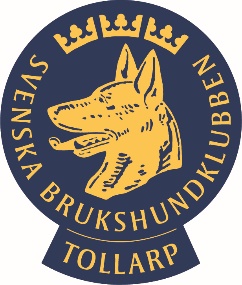 Mentalkommittén/Lennart Axelssonmental@tollarpsbk.se0733 626790                      Vi hälsar dig och din hund välkomna till MHpå Tollarps Brukshundklubb!Lördagen den 29 juni 2024 Plats	Tollarps BrukshundklubbMentalbeskrivare	Lennart AxelssonTestledare	Elin CarlssonFiguranter	Henrik Ask, Camilla Hindorf    Funktionärer samlas 07.00    Startnummer 1–3 samling kl. 07.30, nr. 4–6 kl. 09.30, nr. 7–8 kl. 11.30 Observera att det blir vänte tider! Du startar med din hund i turordning enligt nedan. Det går bra att följa med och se på hundar med turnummer före din egen.Tag med hundens registreringsbevis och vaccinationsintyg. Se till att din hunds ID- märkning i örat syns tydligt. Vi har chipavläsare för de hundar som är chipmärkta. Hund som löper får ej delta på MH.Då det ofta förekommer att chipmärkning är svår att hitta på hund, rekommenderar vi att ni kontrollerar hundens chipmärkning och registrerar var chippet är placerat!Under MH ska hunden framföras i ett (1) halsband, icke strypande, och med ett ca 180 cm långt koppel. Fästinghalsband, s.k. hetshalsband eller dylikt är ej tillåtet.Ta med vatten till din hund, det går bra att vattna den mellan momenten.Deltagande hunds ägare/förare ska vara medlem i klubb inom SKK-organisationen.Det är ägarens och förarens skyldighet a/ känna till aktuellabestämmelser för MH samt gällande dopingreglemente.Uppgifterna finns a/ hämta på följande länk.https://brukshundklubben.se/avel-halsa/mentalbeskrivning-hund-mh/regler-och-anvisningar/Mentalbanan ligger inne på klubbens område – därför måste alla bilar parkeras utanför området. Under tiden som det finns hund på banan får man antingen delta som publik, befinna sig inne i klubbstugan eller ute på parkeringen.Om du måste lämna återbud, var vänlig gör det snarast till undertecknad. (Vid återbud och ev. återbetalning av anm. avgift gäller läkarintyg/ veterinärintyg).Avseende filmning: Det går bra att filma hunden under pågående beskrivning, dock får EJfunktionärerna filmas utan deras samtycke (GDPR). Filmen får endast användas för privatbruk. Det är alltså inte tillåtet att lägga ut filmen på sociala medier.Välkomna!Mentalkommittén Tollarps  BKI samarbete med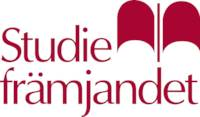 Hundens namnReg nr/Chip nrRas         Förare1.Typhoon's TequilaSE30615/2023 752096800023817BoxerJennie Karlström2.Typhoon's TyrSE30613/2023 752096800023012BoxerAnnika Hornemark3.Typhoon's TrixaSE30617/2023 752096800021301BoxerHåkan Gezelius4.Alma  SE26886/2023BoxerCecilia Andresen5.Blackneck's d'Öva    SE27788/2023 752099200010880   Belgisk    Vallhund/ MalinoisLisa Gyllensten6.Aussie Kullens Roxxie  SE30235/2023 944000000021743Australian shepherdMikaela Litbo7.Eternity's Excellent  SE49128/2022 752093200230654Belgisk Vallhund/ GroenendaelLina Glambeck8.Black Cruel's Cox    SE59670/2022Tysk schäferhundAnn Linde Reserv1 Reserv2Reserv3